JASA PENGURUSAN TENAGA KERJA ASING DI MEDAN DAN JAKARTA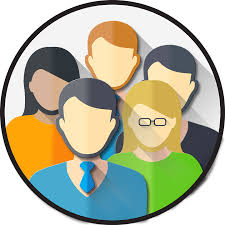 Pengguna TKA Pengambilan RPTKA di Loket 